ATZINUMS Nr. 22/11-3.7/158par atbilstību ugunsdrošības prasībāmAtzinums iesniegšanai derīgs sešus mēnešus.Atzinumu var apstrīdēt viena mēneša laikā no tā spēkā stāšanās dienas augstākstāvošai amatpersonai:Atzinumu saņēmu:20____. gada ___. ___________DOKUMENTS PARAKSTĪTS AR DROŠU ELEKTRONISKO PARAKSTU UN SATURLAIKA ZĪMOGU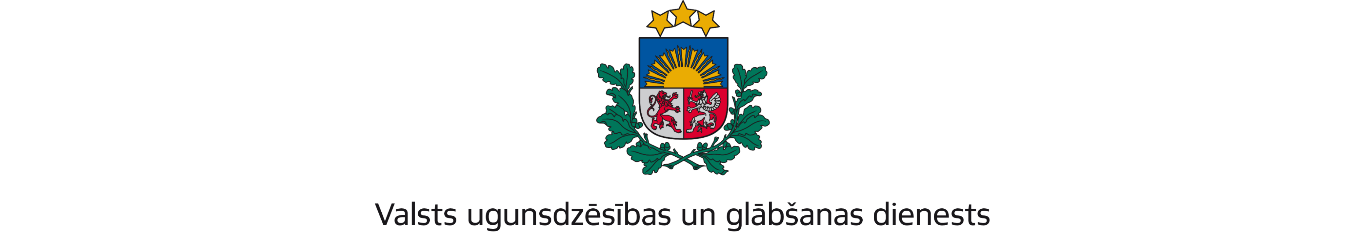 ZEMGALES REĢIONA BRIGĀDEDobeles iela 16, Jelgava, LV-3001; tālr.: 63037551; e – pasts: zemgale@vugd.gov.lv; www.vugd.gov.lv                                                            Jēkabpils Biedrība „Attīstības un inovāciju mācību centrs”(izdošanas vieta)(juridiskās personas nosaukums vai fiziskās personas vārds, uzvārds)19.07.2022.Reģistrācijas numurs 40008150782(datums)(juridiskās personas reģistrācijas numurs vai fiziskās personās kods)Brīvības iela 15, Ogre, LV-5001(juridiskās vai fiziskās personas adrese)1.Apsekots:                                    Dignājas pamatskola(apsekoto būvju, ēku vai telpu nosaukums)2.Adrese:  Dignāja, Dignājas pagasts, Jēkabpils novads3.Īpašnieks (valdītājs):  Jēkabpils novada pašvaldība(juridiskās personas nosaukums vai fiziskās personas vārds, uzvārds)Reģistrācijas numurs: 90000024205, Brīvības iela 120, Jēkabpils, Jēkabpils novads(juridiskās personas reģistrācijas numurs vai fiziskās personas kods; adrese)4.Iesniegtie dokumenti: Nometnes vadītāja Ilzes Atardo apliecības Nr. RP 000448,2022.gada 28.jūnija iesniegums5.Apsekoto būvju, ēku vai telpu raksturojums:  Dignājas pamaskola, kas atrodas divstāvu ēkā, telpas nodrošināta ar ugunsdzēsības aparātiem un ar ugunsgrēka atklāšanas untrauksmes signālizācijas sistēmu.6.Pārbaudes laikā konstatētie ugunsdrošības prasību pārkāpumi: Ugunsdrošību prasību  pārkāpumi nav konstatēti.7.Slēdziens: Dignājas pamaskola, var tikt izmantota diennakts nometnes: “Daugavas stāsti 2022” organizēšanai laika posmā no 2022. gada 31. jūlija līdz2022. gada 06. augustam8.Atzinums izdots saskaņā ar: Ministru kabineta 2009.gada 1.septembra noteikumuNr.981„Bērnu nometņu organizēšanas un darbības kārtība” 8.punkta 8.5.apakšpunktaprasībām.(normatīvais akts un punkts saskaņā ar kuru izdots atzinums)9.Atzinumu paredzēts iesniegt:                  Valsts izglītības satura centram(iestādes vai institūcijas nosaukums, kur paredzēts iesniegt atzinumu)Valsts ugunsdzēsības un glābšanas dienesta Zemgales reģiona brigādes komandierim, Dobeles ielā 16, Jelgavā, LV-3001.(amatpersonas amats un adrese)Valsts ugunsdzēsības un glābšanas dienesta Zemgales reģiona brigādesUgunsdrošības uzraudzības un civilās aizsardzības nodaļas inspektorsK.Millers(amatpersonas amats)(paraksts)(v. uzvārds)Nosūtīts ar elektronisko parakstu uz e-pasta adresiilze.atardo@gmail.com(juridiskās personas pārstāvja amats, vārds, uzvārds vai fiziskās personas vārds, uzvārds; vai atzīme par nosūtīšanu)(paraksts)